SINEMA CYMRU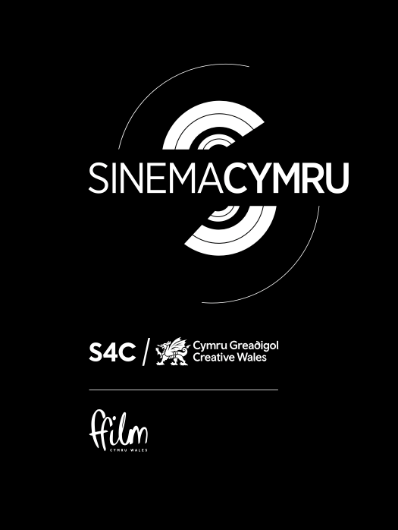 DEVELOPMENT FUNDING APPLICATION FORMWe accept applications from individuals as well as registered production companies. The applicant(s) on this form must hold the rights, or be in the process of securing the rights, for the project presented.ABOUT YOUYOUR CORE TEAMPlease note that you do not have to have people in all roles listed at the point of application. Equally if you currently have people fulfilling other roles on the project please add rows for those individuals.  It is not expected that you have cast and crew at this time. It is not essential that individuals have led on a feature film before but we have to gather this information to monitor the support we’re providing to talent of different experience levels.ABOUT YOUR PROJECTYOUR DEVELOPMENT FUNDING REQUESTIn addition to the development funding ringfenced of up to £30k per project, there is the potential for Ffilm Cymru to support you with additional funding or direct support in the below areas, which we’ll discuss with you at length if you are awarded development funding. Cinema Cymru is a talent development programme as well as a film funding programme, so it’s important that applicants reflect any continuing professional development we can help with as well as the needs of the project itself.Please list any other investors in the project, or any pending funding applications, specifying whether the investor is a public funding body (e.g. BFI, Creative Scotland) in each case.  Note that there is no requirement to have co-financiers in this project.  Where you do have co-funding, this will be subject to the approval of the Sinema Cymru programme partners.APPLICATION CHECKLIST Your application will not be complete until all of these items have been delivered. SIGNATURES AND DECLARATIONSDECLARATIONS & DATA PROTECTION We hereby confirm, declare and warrant that the following information is true and correct to the best of our knowledge, information and belief as of today’s date: 1. That no amounts are due, owing and unpaid to Ffilm Cymru in respect of any projects in relation to which this company or any of its associated companies (collectively, ‘the Producer’) has been in receipt of funding from Ffilm Cymru; and/or any projects now owned or controlled by the Producer in respect of which a third party has been in receipt of funding from Ffilm Cymru (including but not limited to amounts due in repayment of development loans in respect of projects that have subsequently been produced) under any agreement, scheme or initiative; 2. That Ffilm Cymru has been furnished with the most current and up-to-date sales report for every project produced or co-produced by the Producer in receipt of funding by Ffilm Cymru and in respect of which Ffilm Cymru has an entitlement to share in revenue; and 3. In all other respects the Producer is in full compliance with all agreements entered into by it with Ffilm Cymru (including delivery of all contractual delivery materials to Ffilm Cymru by the contracted delivery date).  I have read, understood and confirm the above. Ffilm Cymru will use the information provided in this application form to help process your application. This information may be held on computer and may be used for statistical purposes. The information may be stored, processed and passed in confidence to or shared with individuals or organisations who are helping us assess applications or monitor funding. All information will be treated in accordance with the Data Protection Act 2018, the General Data Protection Regulation and associated legal provisions concerning data protection. You have a right to ask for a copy of the information held by Ffilm Cymru in its records. You also have the right to require Ffilm Cymru to correct any inaccuracies in your information. For more information, please refer to our Privacy Policy.  I have read, understood and confirm the above. I confirm that all information provided on this application, and in any material submitted in support of it, is truthful and accurate. I confirm that all other applications to other distributors of public funding have been declared. I undertake to inform Ffilm Cymru fully and immediately of any changes affecting this application or related materials. I confirm I am the applicant or have the authority to make this application on behalf of the applicant organisation. I have read, understood and confirm the above.  Please check this box if you would like to receive emails about similar funding and training opportunities from Ffilm Cymru Wales. CONTACT DETAILSIf you have any queries, or if you would like to discuss any aspect of your project prior to application, please contact:Gwenfair HawkinsDevelopment and Production Executive02921 679369 gwenfair@ffilmcymruwales.comFfilm Cymru WalesUnit 6Tramshed TechPendyris Street Cardiff CF11 6BHYou will not be able to complete this application form correctly until you have read the Sinema Cymru Guidelines and we advise you to refer back to them as you complete the form. Please check the box to confirm that you have read our Guidelines. Date of ApplicationName of ApplicantName of Registered Company (if applicable)Link to Companies House Record (if applicable):Address:	Postcode:Telephone Number:Email AddressApplicant or Company Website (if applicable)RoleNameIMDB link / link to other online talent profileResidentBornHave they led on a feature film which has received UK distribution?Writer☐☐☐Writer☐☐☐Producer☐☐☐Producer☐☐☐Director☐☐☐Director☐☐☐Executive Producer☐☐☐Script Editor☐☐☐Co-producer☐☐☐Project TitleGenreLogline (max 25 words that describes your story)Synopsis (max 300 words)Where and when is your project set?What stage is your project currently at? Who currently owns/controls the rights to your project?Is the project based on existing material (e.g. novel/play/app)? 
If yes, please state title, author/creator and publisher.NB. in signing this form you indicate that you are able to option or own these rightsHave you previously applied with this project to Ffilm Cymru, Creative Wales or S4C? If so please state the fund and the outcome.Team/Personal statement (max 750 words)Please address in this statement all of the below, which you can reflect as headers:What appealed to you about Sinema Cymru as a schemeHow the programme will help you/each of your core team to advance their careers and/or companiesWhy you want to tell this story and what your creative influences areWhy this story needs to be told as a film (rather than a series, TV movie, documentary, radio play, novel) and how you intend to make the project filmic (particularly if adapting from another art form)Your ambitions for the film, your understanding of its’ audience and comparable films that have been released recently.NB. You only need to fill in the columns relevant to your applicationSinema Cymru Fund ContributionAmount you are requesting Applicant(s) or otherContribution (If relevant. Please indicate amount,  name of financier, and whether cash or in-kind)TOTAL BUDGETProduction costs towards proof of concept short / mood reel / teaser (please supply separate topsheet budget)Option Fee / Underlying RightsLegals (allow for production and financier contracting)Writer feeProducer feeDirector feeScript Editor feeScript readings/workshopsLocation reccesExecutive Producer feeCasting Director feeBudgeting & Scheduling/ Line producer feeImpact producer / marketing or distribution consultant fee Audience development costsCompany OverheadsOther (please specify)Total:£££What other support might be helpful for the project’s development if the budget were not an issue. For example, an experienced film line producer to help you with budgeting and scheduling. What support would be helpful for you and/or your team to get to the next level in their careers. For example, mentorship, support with an understanding of film deliverables, film market attendance, or an on-set placement with an experienced film director. What support will be necessary for you and your team to participate fully in the programme. With this, we’re looking to address barriers that individuals might face during or post the application process. For example, there may be ongoing childcare costs, Welsh Language lessons, or the need for an interpreter.  Please provide the bank account details we should pay into should you be successful in gaining funding detailing all fields. This bank account should be a dedicated account for the purposes of the project. Name of account holder/business account name:Name of bank:Account Number:Sort code:InvestorPublic 
FunderFunding Amount 
(£)Status 
(e.g. confirmed / requested)Please ensure all of the following information/supporting documents are submitted to complete your funding application:Please ensure all of the following information/supporting documents are submitted to complete your funding application:Completed Application FormScript OR Treatment (4-5 A4 pages) Sample script for the writerSample work for the director (if attached)A digital copy of the source material you are adapting (if applicable)A copy of your company sustainability policy, bullying & harassment policy, diversity and inclusion policy (if applying as a company)Link to Supporting Materials: (online storage site preferred to email attachments, e.g. Dropbox, Google Drive or similar – please remember passwords & expiry date which must be valid up to 8 weeks from application date)Do you or any of your colleagues on this project have any financial and/or close personal relationship with any board member or employee of Ffilm Cymru, S4C, or Creative Wales? If yes, please state the name and position of the person and the nature of your relationship.  This provides transparency of any potential conflicts of interest.Name Signature Position Date 